Приложение 21Уважаемые_____________________________________________________________________________!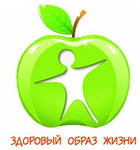 Приглашаем вас на родительское собрание «Шесть секретов здоровья вашего ребенка»,которое состоится________________________________.На нем вас ознакомят с основными факторами, способствующими формированию здорового образа жизни вашего ребенка. Вы сможете задать свои вопросы, получить консультацию от специалистов по интересующей проблеме.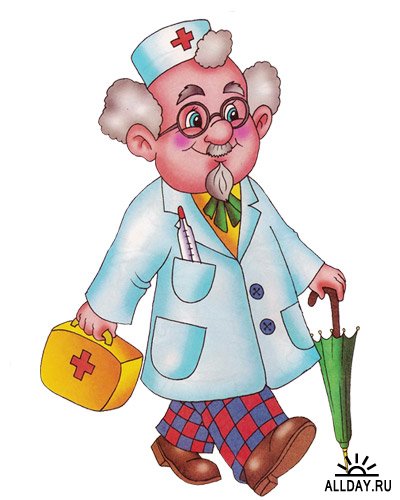 Мы ждем вас и надеемся на встречу!Организаторы родительского собрания  